Der Osterhase ! – zajączek wielkanocnyPopatrz, posłuchaj, powtórz słówka !(124) Ostern - Osterbegriffe rund um die Osterfeiertage lernen für Kinder und Kleinkinder - YouTubeSłówka na dziś !der Hase – zającder Osterhase – zajączek wielkanocnydas Geschenk – prezentPosłuchaj piosenki : (124) Das Osterhasenlied (Hoppel, hoppel, 1-2-3) - Kinderlieder zum Mitsingen | EMMALU | Sing Kinderlieder - YouTubeSpróbuj zaśpiewać razem z panem i dziećmi . Pooglądaj bajkę  :https://www.youtube.com/watch?v=yaTQcGGNS-wSpróbuj nauczyć się wierszyka : 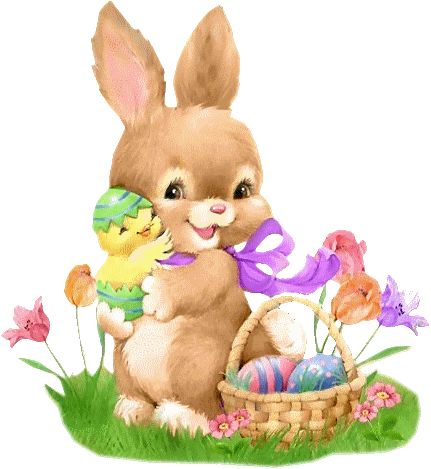  Osterhase, Osterhas’    Komm zu mir und bring mir was.Schőne Sachen will ich sehen,       Wenn ich in den Garten gehe. Jeżeli masz taką możliwość, to poproś o wydrukowanie zajączka i pokoloruj rysunek :Der Osterhase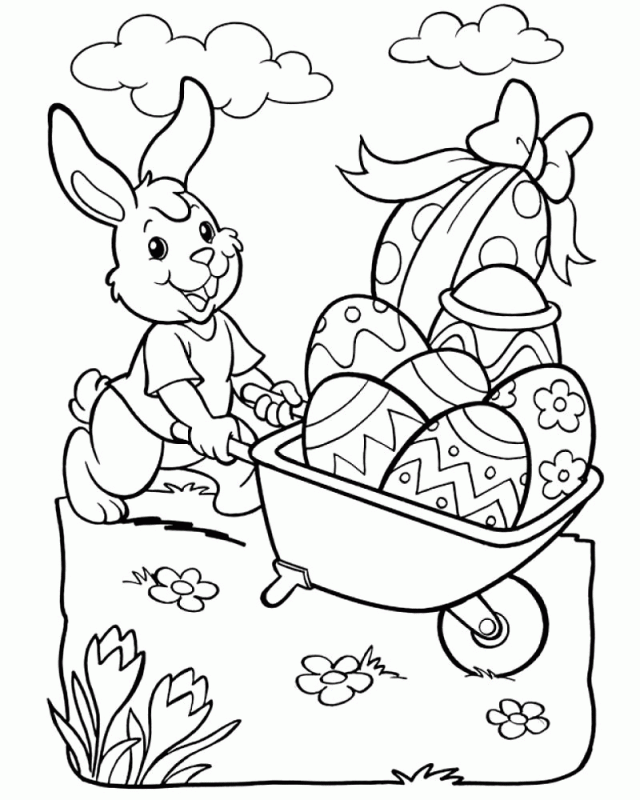 Wymowa wierszyka:[ osterhaze , osterhaz,Kom cu mije ( staramy się wymówić w jednej sylabie)Und bring mije wasSzyjne zachen wil ich ( miękko ) zejen,Wen ich in dejn garten geje ]